RAMCOVÁ KUPNÍ SMLOUVA uzavřená níže uvedeného dne, měsíce rokumezi těmito účastníky:ZVOSKA s.r.o.IČO: 01575295, DIČ:CZ01575295	Obchodní rejstřík krajského soudu v Ostravě sp. zn. C 56176se sídlem Červený Dvůr 918/7,  794 01 KrnovZastoupený Bohdanem Kratochvílem – jednatelem společnostiBankovní spojení ČSOB a.s Krnov č. účtu 258608451/0300(dále jen jako „Prodávající“)aVincentinum - poskytovatel sociálních služeb Šternberk, příspěvková organizaceIČ: 75004429Pr 744 vedená u Krajského soudu v Ostravěse sídlem Sadová 1426/7, 785 01 ŠternberkZastoupená Mgr. Karlem Ryjáčkem, Bankovní spojení KB Šternberk, č. účtu: 27-4175000297/0100Osoba pověřená jednat za kupujícího: Gabriela Fojtíková, Radka PospíšilováTelefon,e-mail:585 004 712,g.fojtikova@vincentinum.cz(dále jen jako „Kupující“)Prodávající a Kupující uzavírají dle ust. §  2079 a násl. zákona č. 89/2012 Sb. ve znění pozdějších předpisů (dále jen „NOZ“) tuto smlouvu. Prodávající se zavazuje dodávat Kupujícímu Zboží dle jeho objednávek a Kupující se zavazuje za dodané Zboží zaplatit kupní cenu, to vše v souladu s touto smlouvou. I. Předmět smlouvy 1.1 Předmětem této smlouvy je závazek Prodávajícího dodávat ve sjednané kvalitě, řádně a včas Kupujícímu mražené a chladírenské výrobky, suché potravinové zboží, mléčné výroby a další potravinové zboží dle aktuální nabídky (dále jen Zboží) na základě jednotlivých objednávek Kupujícího, převádět vlastnické právo k tomuto Zboží na Kupujícího a závazek Kupujícího přebírat dodané Zboží a hradit Prodávajícímu kupní cenu Zboží.1.2 Zbožím dle této smlouvy se rozumí potravinářské zboží dle aktuální nabídky. (dále  „zboží“).1.3 Prodávající je povinen Kupujícímu dodat zboží do 2 kalendářních dnů od data objednání požadovaného druhu zboží na základě objednávky učiněné pověřenými osobami Kupujícího, předat doklady, které se ke zboží vztahují a umožnit Kupujícímu nabýt vlastnického práva ke zboží v souladu s kupní smlouvou a zákonem č.89/2012 Sb., občanský zákoník a Kupující je povinen zboží převzít a zaplatit za něj kupní cenu dle vystaveného daňového dokladu – faktury a sjednaných platebních podmínek. Případ od případu se mohou smluvní strany dohodnout i na jiném termínu plnění, popř. na okamžitém odebrání zboží při předložení objednávky nebo při návštěvě Prodávajícího u Kupujícího v rámci rozvozu zboží. 1.4 Prodávající vystaví na dodané zboží dodací list, který si při dodávce nechá potvrdit od Kupujícího a jeden exemplář předá přebírající osobě. Dodací list bude obsahovat tyto náležitosti: číslo dodacího listu, místo odběru, datum dodání, druh a množství dodaného zboží, cenu za jednotku, celkovou cenu. Na dodacím listu budou mimo jiné vyznačeny dodané a převzaté vratné obaly. Zboží Prodávající dodá v obalech obvyklých pro jednotlivé druhy zboží. Pokud se bude jednat o vratné obaly, Kupující Prodávajícímu při každé dodávce vrátí stejný počet obalů, jaký mu byl dodán. Obaly, které budou scházet, Prodávající Kupujícímu vyúčtuje v daňovém dokladu za příslušný měsíc, přičemž se smluvní strany dohodly, že Prodávající za obaly bude účtovat maximálně pořizovací cenu. Podkladem pro vyúčtování obalů bude záznam v dodacím listu nebo v daňovém dokladu.1.5 Prodávající se zavazuje dodávat zboží v jakosti odpovídající příslušným ustanovením ČSN, včetně zajištění všech požadavků na skladování a přepravu tohoto zboží. 1.6 Prodávající zodpovídá u potravinářského zboží za jakost a zdravotní nezávadnost zboží v rámci celé doby minimální trvanlivosti (záruční doby) a doby spotřeby. Dále prodávající zodpovídá u potravinářského zboží za dodržování hygienických předpisů pro přepravu a balení potravinářského zboží. II. Kupní smlouva a objednávka2.1 Kupující a Prodávající budou na základě této rámcové kupní smlouvy uzavírat jednotlivé kupní smlouvy formou objednávek.2.2 Objednávka musí obsahovat tyto základní údaje o Kupujícím: jméno nebo název Kupujícího, místo nebo sídlo jeho podnikání, IČ, DIČ, údaj o zápisu v obchodním rejstříku včetně spisové značky. Vedle toho musí obsahovat specifikaci objednávaného sortimentu zboží, jeho množství, dopravy, termínu a místa dodání.2.3 Objednávky se zasílají obchodním zástupcům Prodávajícího emailem, faxem nebo telefonickyKontakt na zástupce prodávajícího: Bronislav Diviš, tel. 720189076, email: bronislav.divis@zvoska.czKontakt na zástupce prodávajícího: Marek Akrap, tel. 605206310, email: marek.akrap@zvoska.czIII.Místo dodání, převzetí, přechod nebezpečí3.1 Místo plnění jsou – sklad potravin Kupujícího, pokud neuvedl Kupující na objednávce jiné místo určené k vyložení.3.2 Prodávající dodá zboží:- naložením zboží na dopravní prostředek Kupujícího nebo dopravní prostředek dopravce určeného   Kupujícím k přepravě pro Kupujícího - předáním zboží a průvodního dokladu Kupujícímu v místě dodání, zajištuje-li Prodávající i dopravu zboží.3.3 Nebezpečí škody na zboží přechází na Kupujícího v okamžiku uvedeném v odstavci 3.2, nebo v době, kdy Prodávající umožní Kupujícímu či jeho dopravci nakládat se zbožím v místě dodání a Kupující či jeho dopravce nepřevezme dle kupní smlouvy zboží včas.3.4 Je-li dodržení smluvních podmínek znemožněno, nebo podstatně ztíženo působením vyšší moci či jiných obdobných okolností (stávka, úřední rozhodnutí, nedostatek pracovních sil či suroviny, dopravní překážka, provozní porucha), není Prodávající v prodlení a dle dohody s Kupujícím může částečně, nebo úplně od jednotlivé kupní smlouvy odstoupit nebo uskutečnit dodávku později, než bylo ujednáno.IV.Kupní cena, platební podmínky 4.1. Smluvní strany se v souladu se zák. č. 526/1990 Sb. vzájemně dohodly, že kupní cena Zboží bude Prodávajícím určena dle aktuálního ceníku platného v době uskutečnění objednávky. Kupní cena je stanovena včetně dopravy do místa dodání zboží, pokud se smluvní strany nedohodnou jinak. 4.2 Platba bude prováděna na základě daňového dokladu – faktury, součástí kterého bude Kupujícím potvrzený dodací list, a to bezhotovostně prostřednictvím poskytovatele platebních služeb na běžný účet Prodávajícího vedený u ČSOB a.s Krnov, č. účtu 258608451/0300.4.3. Splatnost faktur za odebrané výrobky je 21 dní ode dne doručení faktury.4.4 Prodávající prohlašuje, že není veden v registru nespolehlivých plátců DPH a pro případ, že by se tak stalo v průběhu trvání této smlouvy, je povinen uhradit Kupujícímu pokutu ve výši DPH z ceny dodávky. Prodávající se dále zavazuje po dobu trvání této smlouvy řádně a včas platit DPH a to pod sankcí smluvní pokuty. Pokud FÚ vyzve Kupujícího k placení DPH nezaplacené Prodávajícím při realizaci této smlouvy, tak se Prodávající zavazuje Kupujícímu zaplatit smluvní pokutu ve výši uvedené v tomto odstavci smlouvy.4.5 Kupující není oprávněn zadržovat platby kupní ceny, a to ani v případě reklamace zboží. Nedohodnou-li se strany jinak, je zápočet vzájemných pohledávek oprávněn Kupující provést pouze v případě pravomocně přiznané pohledávky Kupujícího vůči Prodávajícímu.4.6 Prodávající je povinen kupujícího před potvrzením jeho objednávky na změnu cen písemně upozornit, přičemž se zavazuje dodržovat ceny dodávaného zboží v cenových relacích v rámci ČR. V opačném případě se jedná o podstatné porušení smlouvy, Kupující si vyhrazuje právo vypsat výběrové řízení na dodávku sjednaného zboží v čl. I této smlouvy a má právo uplatnit ust. čl. VII této smlouvy.4.7 Smluvní strany sjednávají, že Prodávající není oprávněn převést pohledávky za Kupujícím na třetí osoby bez dalšího souhlasu Kupujícího.V.Vadné plnění a reklamace5.1 Prodávající odpovídá za vadu, kterou má zboží v okamžiku, kdy přechází nebezpečí škody na zboží na Kupujícího.5.2 Jakékoliv zjevné vady (kvantity a kvality) je kupující povinen  neprodleně po jejich zjištění oznámit písemně, emailem či faxem obchodnímu zástupci Prodávajícího, nejpozději však do 3 dnů od data dodání. Ostatní vady musí být reklamovány ihned poté, co je Kupující zjistil resp. mohl zjistit při vynaložení dostatečné péče. Práva z vadného plnění nebudou uznána, nebyla-li reklamace uplatněna ve lhůtě uvedené v tomto odstavci 5.2.5.3 Prokáže-li Kupující výskyt vady dodaného zboží smluvní strany se dohodly, že při reklamaci vadného zboží bude Kupujícím přednostně uplatněno právo na výměnu zboží vadného za bezvadné, pokud se smluvní strany, případ od případu, nedohodnou jinak. V případě, že nelze uplatnit toto právo, tak vystaví Prodávající opravný daňový doklad (dobropis), pokud se smluvní strany nedohodnou jinak. Množstevní reklamace, zjevné vady poškození a dobu minimální trvanlivosti se smluvní strany dohodly, že se vymění za nové zboží při příštím závozu. VII.Trvání a ukončení  smlouvy7.1  Tato smlouva se uzavírá na dobu neurčitou7.2 Prodávající i Kupující má právo ukončit platnost této smlouvy dohodou, nebo řádnou písemnou výpovědí. Výpovědní lhůta činí jeden měsíc a začne běžet prvním dnem měsíce následujícího po měsíci, v němž byla výpověď doručena. Smluvní strany se zavazují, že v případě výpovědi splní všechny závazky, které jim z této smlouvy do dne ukončení její platnosti vyplynuly.7.3 Prodávající je oprávněn odstoupit od této smlouvy v případě prokazatelného zjištění nesolventnosti Kupujícího, jeho vstupu do likvidace nebo zahájení insolvenčního řízení proti Kupujícímu.7.4 Kupující má právo od této smlouvy odstoupit v případě podstatného porušení smlouvy Prodávajícím, za které se považuje: Nedodání řádně a včas objednaného zboží co do druhu, množství, kvalityOpakované zhoršení kvality dodávky zboží.Změna ceny dodávaného zboží bez písemného odsouhlasení Kupujícího VIII.Souhlas se zpracováním osobních údajůKupující tímto uděluje prodávajícímu výslovný souhlas, aby ve smyslu nařízení Evropského parlamentu a Rady (EU) č. 2016/679 o ochraně fyzických osob v souvislosti se zpracováním osobních údajů a o volném pohybu těchto údajů a o zrušení směrnice 95/46/ES (obecné nařízení o ochraně osobních údajů) (dále jen „Nařízení“) zpracovával tyto osobní údaje: -jméno a příjmení-název společnosti-e-mail -telefonní čísloJméno, příjmení, název společnosti, telefonní číslo a e-mail Prodávající zpracuje na základě kupujícím  uděleného souhlasu a to za účelem vedení firemní databáze klientů. Tyto údaje budou zpracovány po dobu 10 let.Poskytnutí osobních údajů je dobrovolné. Souhlas lze vzít kdykoliv zpět, a to například zasláním emailu nebo dopisu na kontaktní údaje Prodávajícího.Kupující bere na vědomí, že podle Nařízení má právo:vzít souhlas kdykoliv zpět,požadovat po Prodávajícím informaci, jaké jsou jeho osobní údaje zpracovávány, žádat si kopii těchto údajů,požadovat po Prodávajícím výmaz těchto osobních údajů,IX.Závěrečná ustanovení9.1.  Smlouva je vyhotovena ve dvou stejnopisech, každá ze stran obdrží jedno potvrzené vyhotovení. 9.2 Tuto smlouvu lze změnit nebo zrušit pouze na základě písemného očíslovaného oboustranně potvrzeného   dodatku ke smlouvě.9.3 Mezi smluvními stranami bylo dohodnuto, že právní poměry vyplývající z této smlouvy se řídí českým  právním řádem, zejména zákonem č. 89/2012 Sb., občanský zákoník. Všechny spory vyplývající z této       smlouvy nebo v souvislosti s ní vzniklé, budou smluvní strany řešit především vzájemnou dohodou. Nedojde-li  k dohodě, budou spory rozhodnuty výlučně věcně příslušným soudem za použití českého právního řádu a jako místně příslušný soud se sjednává soud dle sídla Prodávajícího.9.4 Tato smlouva nabývá platnosti a účinnosti dnem podpisu obou smluvních stran.9.5. Pověřená osoba pro objednávání zboží za kupujícího: 9.6 Smluvní strany po řádném přečtení této smlouvy shodně prohlašují, že byla sepsaná a uzavřená podle jejich pravé a svobodné vůle, že nebyla ujednána v tísni ani za jinak jednostranně nevýhodných podmínek, na znak čeho připojují své podpisy.  Ve Šternberku dne: 27. 2. 2020                                       V Krnově dne: 20. 2. 2020   Za kupujícího:	                                                    Za prodávajícího:.....................................                                  	  	 ..............................................Mgr. Karel Ryjáček, ředitel organizace		     Bohdan Kratochvíl - jednatel společnosti Cenová nabídka - Zvoska s.r.o.Cenová nabídka - Zvoska s.r.o.Cenová nabídka - Zvoska s.r.o.Cenová nabídka - Zvoska s.r.o.Vincentrum Šternberk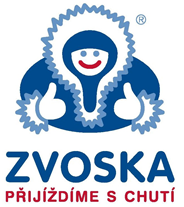 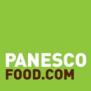 Nabídku vytvořilMarek Akrapplatnosti:od 10.2.2020 Závoz na 20.2. / cashnázev výrobkubalenídruh balenízákladní prodejní cena bez DPHcena zaStav192Mahi - Mahi filety bez kůže 1x5kgkarton139kgMCLMF040Treska tmavá bez kůže (Saithe) porce 140-160g1x5kgkarton131,5kgM710005Aljašská treska filety bez kůže exclusiv1x5kgkarton108kgM101239Norský losos filet TRIM D dle váhyVAC. sáček308,5kgM50366Zvoska filé porce Premium 120g1x6kgkarton119,9kgMKuřecí stehna -180g1x12kgkarton49,9kgMKuřecí prsní řízky natural - MD6x2kgkarton79,5kgM35501Krůtí prsní řízky1x2kg karton145,5kgM100258Brokolice 1x2,5kgsáček26kgM7124Česnek drcený blok1x1kgsáček20,5kgM77022Hrášek 1x2,5kgsáček24,9kgM77533Kukuřice1x2,5kgsáček27,9kgM67017Květák 1x2,5kgsáček24kgM64874Špenát listový porce1x2,5kgsáček25,5kgM100273Špenát sekaný porce 1x2,5kgsáček21kgM77034Bretaňská směs1x2,5kgsáček23,5kgM77531Čínská směs1x2,5kgsáček22,5kgM77535Francouzská směs 1x2,5kgsáček22kgM30816Pod svíčkovou proužky 1x2,5kgsáček21,5kgM67020Tradiční polévková směs 1x2,5kgsáček17,5kgM68489Vlasové nudle semolinové Pasta ZARA1x5kgsáček28,5kgS220608Babiččiny nudle polévkové (Dobšické)1x1kgsáček63,5ksS003Špagety semolinové La Grande1x5kgsáček22,5kgS031Farfalle semolinové (mašle) La Grande  1x5kgsáček28,5kgSVřetena semolinové (fusilli) La Grande  1x5kgsáček22,5kgS049Penne semolinové (trubičky) La Grande  1x5kgsáček22,5kgS204Tagliatelle semolinové La Grande1x5kgkarton32,5kgSKolena semolinové (gramignone rigato) La Grande  1x5kgsáček22,5kgSC290CZBulgur pšeničný Lagris1x3kgpap. sáček165,0ksSČočka velkozrnná standard Lagris1x5kgsáček29,9kgSC106CZFazole bílá malá Lagris1x5kgsáček39,9kgSC133CZHrách žlutý loupaný půlený Lagris1x5kgsáček14,5kgSC737CZRýže dlouhozrnná standard Lagris1x5kgsáček17,9kgSC010CZRýže dlouhozrnná parboiled  Lagris1x5kgsáček37,5kgS78536Mouka hladká10x1kgsáček9kgS78563Mouka polohrubá10x1kgsáček9kgS57895Cukr krystal 10x1kgsáček12kgS71005Cukr moučka 8x1kgsáček13,9kgSC159CZSůl jedlá s jódem Lagris6x1kgsáček5,7kgSC167CZBramborové těsto exclusive Lagris1x5kgsáček48,5kgSCZ5453Vejce "M"180x1kskarton2,1ksCHL56989Rajský protlak S4/1sklenice82,9ksSMeruňkový kompot PodravkaS4/1sklenice193,5ksS782013Švestky půlené vypeckovanéS4/1sklenice81,9ksS